АДМИНИСТРАЦИЯ МИТИНСКОГО СЕЛЬСКОГО ПОСЕЛЕНИЯПОСТАНОВЛЕНИЕ28.06.2019 г.                                                                                             № 91 О внесении изменений в постановление от 10.01.2019 № 2 «Об   утверждении       сводной бюджетной росписи Митинского Сельского поселения   на    2019 год    и на плановый период 2020 и 2021 годов»В соответствии с Порядком составления и ведения сводной бюджетной росписи Митинского сельского поселения, Решением Муниципального Совета Митинского сельского поселения от 18.12.2018 № 29 «О бюджете Митинского сельского поселения на 2019 год и на плановый период 2020 и 2021 годов», в целях организации работ по исполнению бюджета Митинского сельского поселения в 2019 году и плановом периоде 2020 – 2021 годов, АДМИНИСТРАЦИЯ МИТИНСКОГО СЕЛЬСКОГО ПОСЕЛЕНИЯ ПОСТАНОВЛЯЕТ: 1. Внести следующие изменения в постановление № 2 от 10.01.2019 г «Об утверждении сводной бюджетной росписи Митинского Сельского поселения   на    2019 год и на плановый период 2020 и 2021 годов»:1.1 Сводную бюджетную роспись Митинского Сельского поселения   на    2019 год и на плановый период 2020 и 2021 годов читать в новой редакции (приложение № 1)2.Отделу учёта и отчётности администрации Митинского сельского поселения довести сводную бюджетную роспись до распорядителей и получателей средств бюджета Митинского сельского поселения.3. Контроль за исполнением настоящего Постановления оставляю за собой.4. Постановление вступает в силу с момента подписания.5. Разместить настоящее Постановление на официальном сайте Администрации Митинского сельского поселения http://admmitino.ru  Глава администрации Митинского сельского поселения                                                         А.М. РамазановПриложение1 к постановлению Администрации Митинского сельского поселения от 28.06.2019 № 91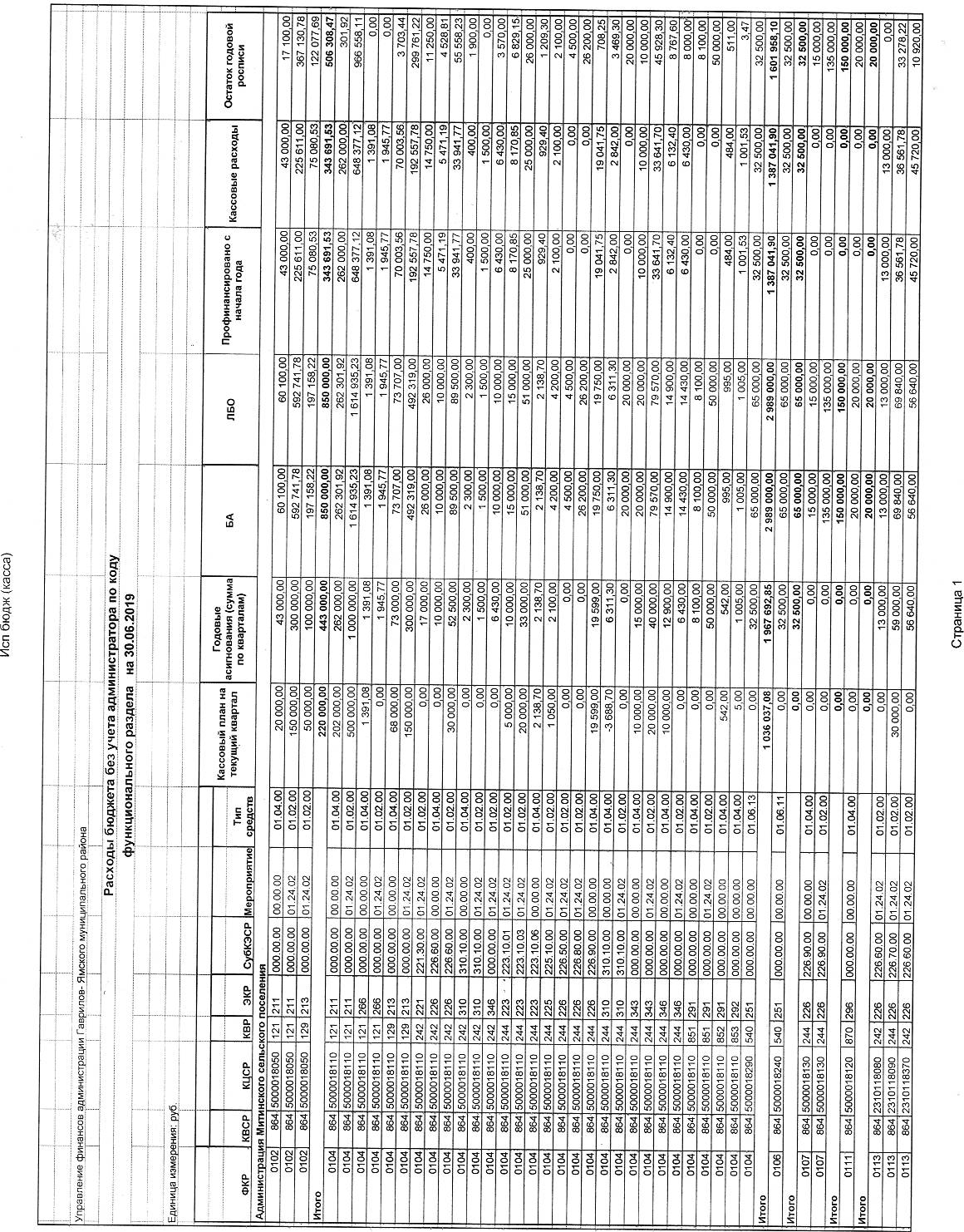 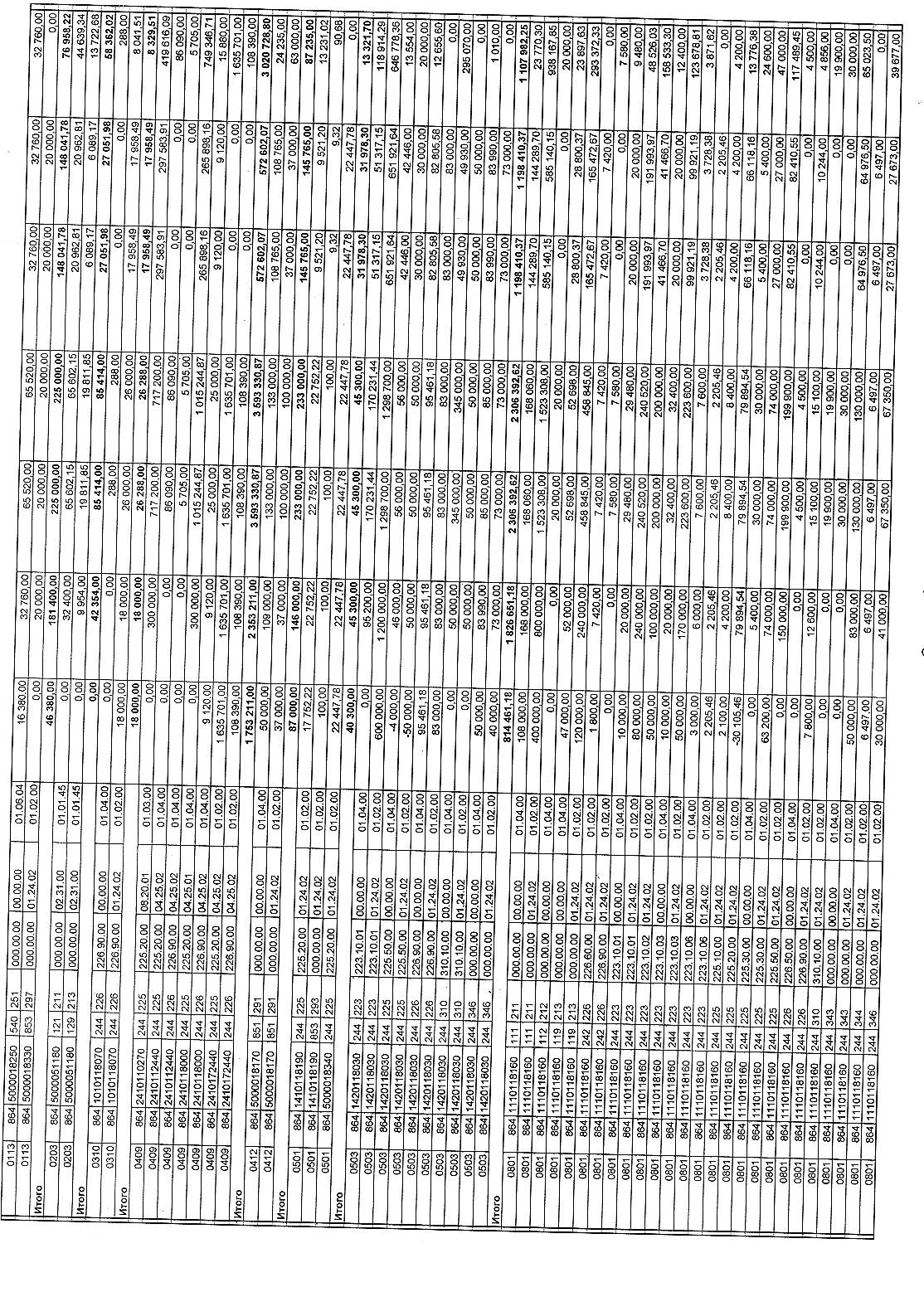 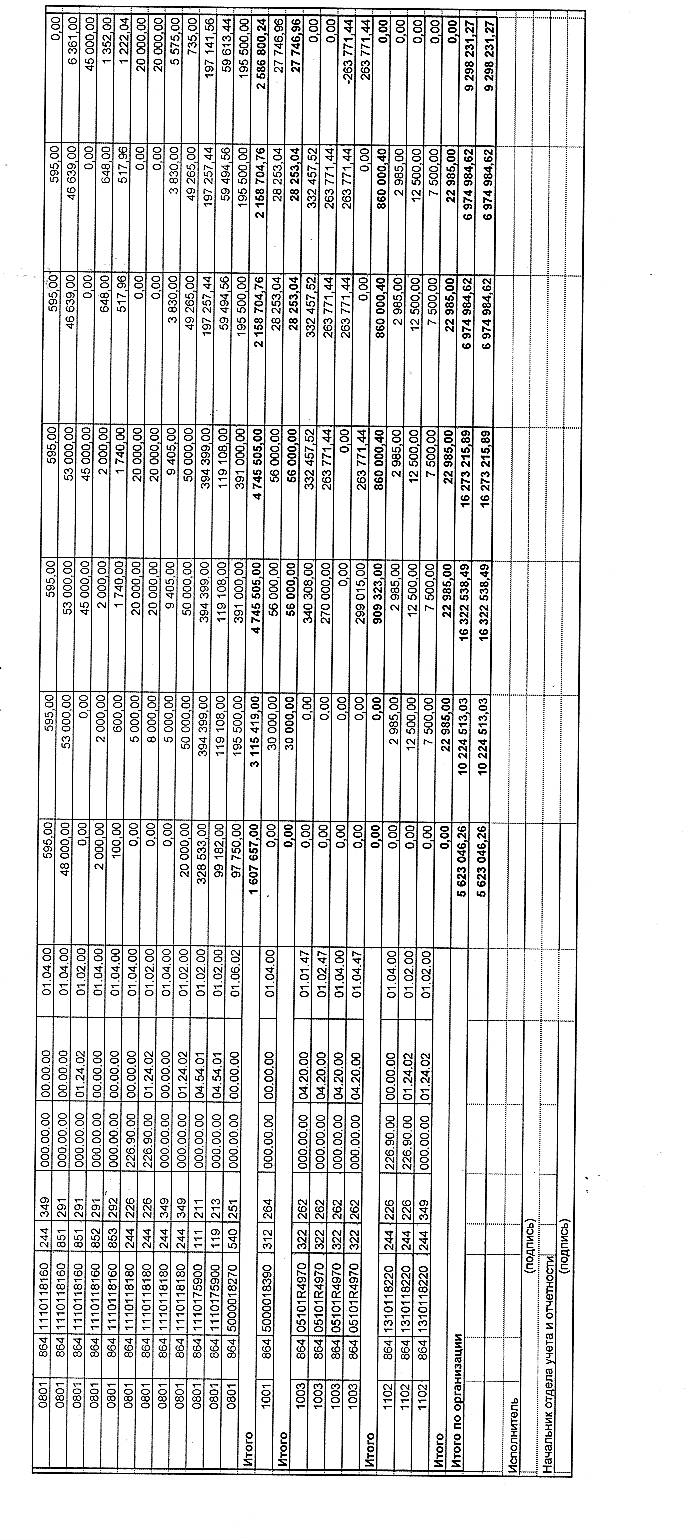 